附件2 温州职业技术学院2022届毕业生就业专辑院系学历层次专业人数合计联系人及联系方式联系人及联系方式数字经贸学院专科投资与理财1261132叶老师电话：0577—86680083
微信：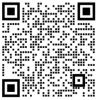 数字经贸学院专科会计4001132叶老师电话：0577—86680083
微信：数字经贸学院专科国际商务781132叶老师电话：0577—86680083
微信：数字经贸学院专科工商企业管理1181132叶老师电话：0577—86680083
微信：数字经贸学院专科中小企业创业与经营851132叶老师电话：0577—86680083
微信：数字经贸学院专科市场营销951132叶老师电话：0577—86680083
微信：数字经贸学院专科酒店管理1311132叶老师电话：0577—86680083
微信：数字经贸学院专科商务英语991132叶老师电话：0577—86680083
微信：智能制造学院本科机械工程（高职本科）48179杨老师


电话：0577—86680153
微信：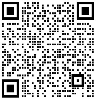 智能制造学院本科电气工程及其自动化（高职本科）50179杨老师


电话：0577—86680153
微信：智能制造学院本科电子信息工程（专升本）40179杨老师


电话：0577—86680153
微信：智能制造学院本科电气工程及其自动化（专升本）41179杨老师


电话：0577—86680153
微信：智能制造学院专科机械设计与制造167892杨老师


电话：0577—86680153
微信：智能制造学院专科机械制造与自动化108892杨老师


电话：0577—86680153
微信：智能制造学院专科数控技术81892杨老师


电话：0577—86680153
微信：智能制造学院专科模具设计与制造83892杨老师


电话：0577—86680153
微信：智能制造学院专科电机与电器技术80892杨老师


电话：0577—86680153
微信：智能制造学院专科机电一体化技术82892杨老师


电话：0577—86680153
微信：智能制造学院专科电气自动化技术127892杨老师


电话：0577—86680153
微信：智能制造学院专科工业机器人技术79892杨老师


电话：0577—86680153
微信：智能制造学院专科电子信息工程技术85892杨老师


电话：0577—86680153
微信：建筑工程学院专科建筑设计76359王老师电话：0577—86680096
微信：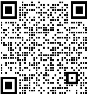 建筑工程学院专科建筑工程技术69359王老师电话：0577—86680096
微信：建筑工程学院专科工程造价83359王老师电话：0577—86680096
微信：建筑工程学院专科房地产经营与管理43359王老师电话：0577—86680096
微信：建筑工程学院专科环境艺术设计88359王老师电话：0577—86680096
微信：瑞安学院专科机械设计与制造197797金老师
电话：0577—66778080
微信：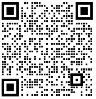 瑞安学院专科智能控制技术113797金老师
电话：0577—66778080
微信：瑞安学院专科汽车电子技术80797金老师
电话：0577—66778080
微信：瑞安学院专科城市轨道交通运营管理66797金老师
电话：0577—66778080
微信：瑞安学院专科会计89797金老师
电话：0577—66778080
微信：瑞安学院专科国际商务71797金老师
电话：0577—66778080
微信：瑞安学院专科市场营销44797金老师
电话：0577—66778080
微信：瑞安学院专科电子商务49797金老师
电话：0577—66778080
微信：瑞安学院专科环境艺术设计47797金老师
电话：0577—66778080
微信：瑞安学院专科文秘41797金老师
电话：0577—66778080
微信：设计创意学院本科服装与服饰设计（专升本）3131潘老师电话：0577—86680108
微信：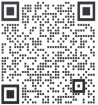 设计创意学院专科家具设计与制造68599潘老师电话：0577—86680108
微信：设计创意学院专科鞋类设计与工艺137599潘老师电话：0577—86680108
微信：设计创意学院专科视觉传播设计与制作77599潘老师电话：0577—86680108
微信：设计创意学院专科产品艺术设计83599潘老师电话：0577—86680108
微信：设计创意学院专科服装与服饰设计117599潘老师电话：0577—86680108
微信：设计创意学院专科服装表演33599潘老师电话：0577—86680108
微信：设计创意学院专科传播与策划84599潘老师电话：0577—86680108
微信：人工智能学院本科软件工程（传媒大数据）（专升本）4040淡老师电话：0577—86680567
微信：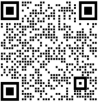 人工智能学院专科计算机网络技术88616淡老师电话：0577—86680567
微信：人工智能学院专科软件技术82616淡老师电话：0577—86680567
微信：人工智能学院专科软件与信息服务39616淡老师电话：0577—86680567
微信：人工智能学院专科数字媒体应用技术144616淡老师电话：0577—86680567
微信：人工智能学院专科信息安全与管理42616淡老师电话：0577—86680567
微信：人工智能学院专科大数据技术与应用44616淡老师电话：0577—86680567
微信：人工智能学院专科电子商务177616淡老师电话：0577—86680567
微信：学校总计本科本科2504645徐老师电话：0577—86680298
微信：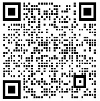 